МИНОБРНАУКИ РОССИИфедеральное государственное бюджетное образовательное учреждениевысшего образования«Санкт-Петербургский государственный экономический университет»Кафедра МаркетингаКафедра Логистики и управления цепями поставокПОДГОТОВКА И ЗАЩИТА ВЫПУСКНОЙКВАЛИФИКАЦИОННОЙ РАБОТЫМетодические указания по выполнению ВКРСпециальности 38.03.06 Торговое делоНаправленность (профиль) «Маркетинг и логистика в торговом бизнесе»Санкт-Петербург2019Рассмотрено и утверждено методическим советом факультета бизнеса, таможенного дела и экономической безопасности протокол № __ от ________г.Подготовка и защита выпускной квалификационной работы [Электронный ресурс]: методические указания по выполнению ВКР: направления 38.03.06 Торговое дело, направленность (профиль) Маркетинг и логистика в торговом бизнесе / С.-Петерб. гос. экон. ун-т; сост.: О.М.Дюкова – Санкт-Петербург, 2019.В методических указаниях по выполнению выпускной квалификационной работы «Подготовка и защита выпускной квалификационной работы» даются рекомендации, которым необходимо следовать студентам направления 38.03.06 Торговое дело, направленности (профиля) Маркетинг и логистика в торговом бизнесе при выполнении выпускной квалификационной работы. СОСТАВИТЕЛЬ: к.э.н., доцент О.М. ДюковаРецензент: Д.э.н., профессор кафедры Маркетинга СПбГЭУН.И. Мелентьева©СПбГЭУ, 2019СОДЕРЖАНИЕ1.	ВВЕДЕНИЕ										                    42. ПРОЦЕДУРА ПОДГОТОВКИ И ДОПУСКА К ЗАЩИТЕ ВКР			          52.1. Предварительная защита выпускной квалификационной работы		          52.2. Нормоконтроль ВКР									          72.3. Загрузка финальной версии в коллекцию электронно – библиотечной         системы СПбГЭУ									            	72.4. Допуск к защите ВКР									          83.	НАУЧНОЕ РУКОВОДСТВО, КОНСУЛЬТИРОВАНИЕ И РЕЦЕНЗИРОВАНИЕ ВЫПУСКНОЙ КВАЛИФИКАЦИОННОЙ РАБОТЫ	                                                  84. ВЫБОР ТЕМЫ ВКР									                  95. НАПИСАНИЕ ВКР									                  105.1. Составление рабочего плана ВКР							        105.2. Структура и требования к выпускной квалификационной работе		        105.2. Требования к оформлению ВКР							        135.3. Проверка ВКР на наличие заимствований					                  146.ПОРЯДОК ЗАЩИТЫ И КРИТЕРИИ ОЦЕНКИ ВЫПУСКНЫХ КВАЛИФИКАЦИОННЫХ РАБОТ							                  146.1.Подготовка обучающегосяк процедуре защиты ВКР				        146.2.Процедура защиты ВКР									        156.3.Критерии оценки ВКР									        15Приложение А. Рекомендуемый перечень тем выпускных квалификационных      работ													        17Приложение Б. Титульный лист ВКР (образец оформления)			       19 Приложение В. Задание на ВКР (бланк)						                 20Приложение Г. Отзыв руководителя на ВКР (образец оформления)		       22ВВЕДЕНИЕФедеральным государственным образовательным стандартом высшего образования (ФГОС ВО) по направлению 38.03.06 – Торговое  дело предусмотрена подготовка и защита выпускной квалификационной работы. Выпускная квалификационная работа выполняется в виде дипломной работы (далее по тексту – ВКР). Выпускная квалификационная работа на степень бакалавра (дипломная работа) является результатом завершающего этапа подготовки бакалавров и выполняется студентом с целью закрепления знаний, умений и навыков выпускника, полученных в процессе обучения в университете, систематизации теоретических знаний, получения навыков самостоятельного проведения научно-исследовательской работы, выявления уровня профессиональных компетенций, освоенных студентами в процессе реализации всей образовательной программы. Выполнение выпускной квалификационной работы – самостоятельная творческая деятельность, в процессе которой проявляются и углубляются знания, приводятся в систему и закрепляются навыки инициативного самостоятельного подхода к решению проблем и проверяется умение решать конкретные практические задачи в области торгового дела.Характеристика профессиональной деятельности выпускникаОбласть профессиональной деятельности выпускникаОбласть профессиональной деятельности выпускника включает организацию, управление и проектирование процессов в области коммерческой деятельности, маркетинга, торговой рекламы, логистики в торговле, товароведения и экспертизы товаров, материально-технического снабжения и сбыта, торгово-посреднической деятельности. Объекты профессиональной деятельности выпускникаОбъектами профессиональной деятельности выпускников, освоивших программу бакалавриата, являются товары потребительского и производственно-технического назначения; услуги по торговому, логистическому и рекламному обслуживанию покупателей; коммерческие, маркетинговые, логистические процессы; выявляемые и формируемые потребности; средства рекламы; средства и методы контроля качества товаров; логистические цепи и системы.Виды профессиональной деятельности выпускникаСовременные требования к профессиональной подготовленности бакалавра менеджмента предусматривают умение им решать следующие основные задачи, соответствующие его квалификации: Организационно-управленческая деятельность:- сбор, хранение, обработка, анализ и оценка информации, необходимой для организации и управления коммерческой, маркетинговой, рекламной, логистической и товароведной деятельностью;- изучение и прогнозирование спроса с учетом требований потребителей на определенных сегментах рынка;- идентификация товаров, выявление и предупреждение их фальсификации;составление документации в области профессиональной деятельности (коммерческой, маркетинговой, рекламной, логистической, и (или) товароведной) и проверка правильности ее оформления;- соблюдение действующего законодательства и нормативных документов, а также требований, установленных техническими регламентами, стандартами, положениями договоров;- выбор деловых партнеров с учетом определенных критериев, проведение деловых переговоров, заключение договоров на взаимовыгодной основе и контроль их выполнения;- управление ассортиментом и качеством товаров и услуг;- выбор и реализация стратегии ценообразования;- организация и планирование материально-технического обеспечения предприятия, закупки и продажи (сбыта) товаров;- обеспечение необходимого уровня качества торгового обслуживания потребителей;- управление товарными запасами и их оптимизация;- управление персоналом;- анализ и оценка профессиональной деятельности (коммерческой, маркетинговой, рекламной, логистической и (или) товароведной) для разработки стратегии организации (предприятия);- организация и осуществление профессиональной деятельности (коммерческой, маркетинговой, логистической, рекламной, и (или) товароведной).Научно-исследовательская деятельность:- организация, проведение маркетинговых исследований и оценка их эффективности;- проведение научных исследований по отдельным разделам тем (этапам, заданиям) в соответствии с утвержденными методиками;- участие в разработке инновационных методов, средств и технологий осуществления профессиональной деятельности (коммерческой, или маркетинговой, или рекламной, или логистической, или товароведной).Логистическая деятельность:- выбор или формирование логистических цепей в торговле;- участие в разработке логистических схем в торговле;- управление логистическими процессами.2. ПРОЦЕДУРА ПОДГОТОВКИ И ДОПУСКА К ЗАЩИТЕ ВКР2.1. Предварительная защита выпускной квалификационной работыВ целях повышения качества подготовки ВКР на выпускающих кафедрах Маркетинга и Логистики и управления цепями поставок в обязательном порядке проводится предварительная защита ВКР. Порядок проведения предварительной защиты ВКР устанавливается по результатам обсуждения на заседаниях кафедр вопросов, связанных с выполнением обучающимися выпускных квалификационных работ. Сроки предварительной защиты ВКР устанавливает Регламент по подготовке и проведению государственной итоговой аттестации в ФГБОУ ВО «Санкт-Петербургский государственный экономический университет» (далее – Регламент). По решению заседаний кафедр определяются даты проведения предварительной защиты ВКР (не позднее 2 недель до процедуры основной защиты в соответствии с Регламентом). Даты предзащиты доводятся до обучающихся не менее, чем за 10 дней до ее проведения путем размещения информации на информационных досках кафедр Маркетинга и Логистики и УЦП, на страницах кафедр на официальном сайте СПбГЭУ и оповещения старост учебных групп.Для проведения предварительной защиты ВКР создается специальная комиссия, состав которой обсуждается и утверждается на заседаниях кафедр.На предварительную защиту ВКР оформляется в соответствии с требованиями Положения о структуре и оформлении письменных работ обучающимися по программам среднего профессионального и высшего образования в ФГБОУ ВО «Санкт-Петербургский государственный экономический университет», размещенном на официальном сайте СПбГЭУ. На предзащиту обучающимся должны быть представлены следующие материалы/документы: полный текст выпускной квалификационный работы в не сброшюрованном виде;заявление о самостоятельном характере выполнения ВКР. Форма заявления приведена в Приложении Б Положения о проверке выпускных квалификационных работ обучающихся ФГБОУ ВО «Санкт-петербургский государственный экономический университет» на наличие заимствований, размещенном на официальном сайте СПбГЭУ. Не предоставление обучающимся заявления автоматически влечет за собой не допуск письменной работы к предзащите; работа должна пройти первичную проверку в системе «Антиплагиат». Требования к проверке ВКР на наличие заимствований приведены в разделе 2.2 настоящих методических указаний. По завершению процедуры предварительной защиты ВКР комиссия принимает одно из следующих решений: о допуске обучающегося  к прохождению нормоконтроля и последующей защите ВКР; о не допуске обучающегося к прохождению нормоконтроля и последующей защите ВКР в случае наличия существенных недостатков или не соответствия ВКР требованиям ФГОС ВО в соответствии с направленностью (профилем) образовательной программы; дать рекомендации обучающемуся по совершенствованию отдельных элементов работы, по изменению структуры, конкретизации отдельных элементов. В случае наличия у комиссии замечаний к ВКР обучающемуся устанавливаются сроки на их устранение и доработку. Результаты процедуры предварительной защиты фиксируются и оформляются протоколом. Обучающиеся, не прошедшие предзащиту, или не устранившие замечания в установленные после предзащиты сроки, к защите ВКР не допускаются и подлежат отчислению из Университетом в установленном порядке с правом повторного прохождения государственной итоговой аттестации в течение пяти лет с момента отчисления, но не ранее, чем через 10 месяцев.2.2. Нормоконтроль ВКРВсе ВКР должны пройти нормоконтроль, осуществляемый сотрудниками выпускающих кафедр Маркетинга и Логистики и УЦП из числа профессорско-преподавательского состава, на которых возложены соответствующие функции заведующими кафедрами. Нормоконтроль ВКР осуществляется по направлениям:  проверка соответствия структуры и оформления ВКР требованиям Положения о структуре и оформлении письменных работ обучающимися по программам среднего профессионального и высшего образования в ФГБОУ ВО «Санкт-Петербургский государственный экономический университет» размещенном на официальном сайте СПбГЭУ;наличие обязательных элементов:- полного текста ВКР в не сброшюрованном виде;- отзыва руководителя;- протокола проверки выпускной квалификационной работы в системе «Антиплагиат», оформленным руководителем ВКР и подписанным заведующим выпускающей кафедрой в соответствии с требованиями Приложения А Положения о проверке выпускных квалификационных работ обучающихся ФГБОУ ВО «Санкт-Петербургский государственный экономический университет» на наличие заимствований, размещенном на официальном сайте СПбГЭУ.Получить отметку о прохождении нормоконтроля необходимо не позднее, чем за 14 дней до начала работы ГЭК.График нормоконтроля доводится до сведения студентов не менее, чем за 10 дней до ее проведения путем размещения информации на информационных досках кафедр Маркетинга и Логистики и УЦП, на страницах кафедр на официальном сайте СПбГЭУ и оповещения старост учебных групп.2.3. Загрузка финальной версии в коллекцию электронно – библиотечной системы СПбГЭУАлгоритм загрузки финальной версии ВКР и требования приведены в Положения о проверке выпускных квалификационных работ обучающихся ФГБОУ ВО «Санкт-петербургский государственный экономический университет» на наличие заимствований, размещенном на официальном сайте СПбГЭУ.Финальная версия должна быть загружена в коллекцию электронно-библиотечной системы СПбГЭУ только после прохождения нормоконтроля, но не позднее, чем за 14 дней до начала работы ГЭК. 2.4. Допуск к защите ВКРДопуск к защите ВРК осуществляется заведующими выпускающих кафедр Маркетинга и Логистики и УЦП при соблюдении следующих условий:наличия допуска к защите ВКР из деканата;наличия сброшюрованного текста ВКР;наличия положительного отзыва руководителя ВКР, переданного руководителем на соответствующую выпускающую кафедру и оформленного в соответствии с требованиями;положительных результатов предварительной защиты ВКР, оформленных протоколом;пройденной процедуры нормоконтроля;пройденной процедуры проверки ВКР с использованием системы «Антиплагиат», подтвержденных Протоколом;загруженной финальной версии ВКР в коллекцию электронно-библиотечной системы СПбГЭУ;соответствия содержания ВКР требованиям ФГОС ВО по направлению 38.03.06 «Торговое дело», направленности (профилю) – Маркетинг и логистика в торговом бизнесе, и требований к содержательной части, установленным основной профессиональной образовательной программой, в том числе настоящими методическими указаниями.График допуска к защите заведующими выпускающих кафедр доводится до сведения обучающихся не менее, чем за 10 дней до ее проведения путем размещения информации на информационных досках кафедр Маркетинга и Логистики и УЦП, на страницах кафедр на официальном сайте СПбГЭУ и оповещения старост учебных групп.НАУЧНОЕ РУКОВОДСТВО, КОНСУЛЬТИРОВАНИЕ И РЕЦЕНЗИРОВАНИЕ ВЫПУСКНОЙ КВАЛИФИКАЦИОННОЙ РАБОТЫКаждому обучающемуся приказом назначается руководитель из числа профессорско-преподавательского состава выпускающих кафедр Маркетинга и Логистики и УЦППрава и обязанности руководителя ВКР: согласование плана ВКР;выдача задания на ВКР (образец представлен в Приложении В данных методических указаний);консультирование обучающегося (в соответствие с объемом часов, установленных учебной нагрузкой на каждого обучающегося);контроль работы обучающегося на всех этапах выполнения ВКР;сообщение в письменной или устной форме на заседаниях выпускающих кафедры о ходе выполнения обучающимся ВКР;контроль за внесением обучающимся исправлений в ВКР, которые были выявлены на предварительной защите ВКР (при наличии);проверка ВКР на наличие заимствований;оформление Протокола о проверке выпускных квалификационных работ в системе «Антиплгиат» и согласование протокола с заведующими выпускающих кафедр. Форма Протокола приведена в Приложении А Положения о проверке выпускных квалификационных работ обучающихся ФГБОУ ВО «Санкт-петербургский государственный экономический университет» на наличие заимствований, размещенном на официальном сайте СПбГЭУ.Оформление отзыва на ВКР, форма которого приведена в Приложении Г настоящих методических указаний. Отзыв оформляется на одном листе (с двух сторон). В случае невыполнения ВКР в установленные сроки руководитель ВКР представляет служебную записку на имя заведующего соотвествующей кафедры, которая в дальнейшем с визой заведующего кафедрой представляется декану факультета для рассмотрения вопроса об отчислении обучающегося за невыполнение графика учебного процесса.Руководитель передает готовый отзыв на соответствующую выпускающую кафедру не позднее, чем за 10 дней до начала работы ГЭК.Руководитель обеспечивает ознакомление обучающегося с отзывом и рецензией не позднее, чем 3 дня до начала работы ГЭК. ВЫБОР ТЕМЫ ВКРТематика выпускных квалификационных работ должна быть направлена на решение профессиональных задач. Выбор темы ВКР осуществляется обучающимся по согласованию с руководителем, выпускающей кафедрой и утверждается приказом по Университету. В Приложении А настоящих методических указаний приведен примерный перечень выпускных квалификационных работ. Вместе с тем, обучающийся имеет право предложить собственную актуальную для исследования тему или осуществлять написание ВКР по теме, предложенной профильной организацией (предприятием), которая также должна быть согласована с руководителем ВКР и выпускающей кафедрой.В случае выбора темы по рекомендации профильной организации (предприятия) обучающийся представляет на выпускающую кафедру письмо от соответствующей организации (предприятия) с указанием рекомендуемой темы.Предварительно тема ВКР обсуждается с руководителем до начала производственной (преддипломной) практики.План подготовки ВКР утверждается заданием на ВКР. Форма задания на ВКР приведена в Приложении В данных методических указаний и в Приложении Положения о структуре и оформлении письменных работ обучающимися по программам среднего профессионального и высшего образования в ФГБОУ ВО «Санкт-Петербургский государственный экономический университет», размещенном на официальном сайте СПбГЭУ.Задание на выполнение ВКР составляется, и подписывается руководителем ВКР. Бланк задания представлен в Приложении В данных методических указаний Задание оформляется на одном листе (с двух сторон). На данном документе также должна быть подпись обучающегося. Заведующий выпускающей кафедрой рассматривает заявление, утверждает или рекомендует внести изменения в соответствии с требованиями ФГОС ВО по направлению в части соответствия темы объектам, видам и задачам профессиональной деятельности. 5.НАПИСАНИЕ ВКР5.1. Составление рабочего плана ВКРРабочий план ВКР составляется совместно руководителем ВКР и обучающимся с учетом выбранной темы, объекта и предмета исследования, состояния и развития науки в выбранной области. Финальная версия плана отражается в задании на ВКР.5.2. Структура и требования к выпускной квалификационной работеСтруктурными элементами ВКР являются:титульный лист (не нумеруется, но считается в общем количестве страниц ВКР);индивидуальное задание (не нумеруется, но считается в общем количестве страниц ВКР);реферат на русском языке (не нумеруется, но считается в общем количестве страниц ВКР);содержание;введение;основная часть, состоящая из разделов и подразделов;заключение;список использованных источников;приложения.При необходимости может быть добавлен список сокращений и определений, который размещается после содержания.Рекомендуемый объем выпускной квалификационной работы 60 – 80 страниц машинописного текста (без учета приложений).Все элементы ВКР располагаются в такой же последовательности, как представлены выше.Титульный лист является первой страницей письменной работы и служит источником информации, необходимой для обработки и поиска документа. Образец титульного листа ВКР приведен в Приложении Б данных методических указаний, а также в Приложении  Положения о структуре и оформлении письменных работ обучающимися по программам среднего профессионального и высшего образования в ФГБОУ ВО «Санкт-Петербургский государственный экономический университет», размещенном на официальном сайте СПбГЭУ. В сформированном титульном листе должны быть удалены все подстрочные надписи, указана вся необходимая информация – ФИО, группа, должность, степень, звание и т.п.Наименование темы ВКР на титульном листе должно строго соответствовать формулировке, указанной в приказе ректора СПбГЭУ об утверждении тем выпускных квалификационных работ. Реферат должен содержать:1) сведения об объеме ВКР, количестве иллюстраций, таблиц, приложений, количестве использованных источников;2) перечень ключевых слов должен включать от 5 до 10 слов или словосочетаний из текста основной части ВКР, которые в наибольшей мере характеризуют его содержание и обеспечивают возможность информационного поиска. Ключевые слова приводятся в именительном падеже и печатаются заглавными буквами в строку через запятую с выравниванием по центру, без указания слов – ключевые слова. 3) текст реферата должен отражать:объект исследования;предмет исследования;цель работы;метод или методологию исследования;результаты работы и их новизну;степень внедрения;экономическую эффективность или значимость работы;прогнозные предположения о развитии объекта исследования.Если ВКР не содержит сведений по какой-либо из перечисленных структурных частей реферата, то в тексте реферата она опускается, при этом последовательность изложения сохраняется. Например, если результаты ВКР внедрены или приняты к внедрению, это обязательно отражается в реферате и к работе прикладывается справка о внедрении результатов дипломного проектирования. Если результаты не внедрены, то в реферате говориться о готовности результатов к внедрению или эта строка опускается (в зависимости от степени готовности результатов к внедрению). Образец реферата ВКР приведен в Положения о структуре и оформлении письменных работ обучающимися по программам среднего профессионального и высшего образования в ФГБОУ ВО «Санкт-Петербургский государственный экономический университет».Содержание включает введение, наименование всех разделов, подразделов, заключение, библиографический список и наименование приложений с указанием номеров страниц, с которых начинаются эти элементы. Образец содержания приведен в Положения о структуре и оформлении письменных работ обучающимися по программам среднего профессионального и высшего образования в ФГБОУ ВО «Санкт-Петербургский государственный экономический университет».Введение должно содержать оценку современного состояния решаемой проблемы, обоснование необходимости проведения исследования, объект, предмет, цели и задачи работы, обоснование структуры работы, актуальность темы, предполагаемые результаты. Цель работы формулируется как комплексный результат исследования, формулируется конкретно, результативно и кратко. Она должна вытекать из обоснования актуальности темы. Задачи исследования – это теоретические и практические результаты, которые должны быть получены в ходе выполнения работы. Они определяют структуру и содержание (план) работы. Объектами исследования могут выступать либо организационные единицы (субъекты), либо предметные, функциональные, организационные и другие области. Предмет исследования определяется темой работы. В качестве предмета исследования могут выступать: процесс, сфера, вид деятельности, организационная структура и т. п., как составляющие объекта исследования. Рекомендуемый объем введения – 2- 4 страниц.Основная часть состоит из нескольких, как правило, 3-х глав, и должна содержать общую постановку задачи (проблемы); описание, характеристику и анализ объекта исследования и предметной области; критический обзор и анализ известных и существующих подходов к решению поставленной задачи; анализ и оценку современного состояния и экономического содержания задачи (проблемы); практическую постановку задачи исследования, модели и методы решения задачи (проблемы); основные положения и особенности в части организации и управления решением поставленной задачи (в части организации и управления функциональной деятельностью в исследуемой области); основные положения в части финансового, информационного, правового обеспечения решения поставленной задачи (проблемы), анализ эффективности предложенного решения и др. Первая глава работы носит теоретический характер. В первой главе 1 студент должен продемонстрировать знание теории по рассматриваемой проблеме. В ней осуществляется анализ современного состояния теории проблемы, дается обзор нормативных актов и литературных источников, позиций исследователей, обосновывается точка зрения автора на исследуемую проблему. Студент должен структурировать проблему, привести понятийный аппарат, связанный с данной проблемой, выявить условия, необходимые для ее решения, оценить степень известного и неизвестного в данной проблеме, оценить существующие методы решения проблемы, определить их достоинства и недостатки. Вторая – аналитическая – глава предусматривает исследование и анализ состояния рассматриваемой задачи (проблемы) на конкретном предприятии (организации). Во второй главе 2 проводится анализ практического опыта решения проблемы, рассматриваются показатели, характеризующие прямо и косвенно исследуемые  процессы, выявляются и классифицируются факторы, влияющие на эти показатели, выявляются недостатки, присущие современной практике, определяются их причины. Также во втором разделе приводится описание методологии и результатов собственного эмпирического исследования.В третьей главе 3 студент разрабатывает предложения по решению проблемы и проводит их экономическое обоснование, рассчитав показатели экономической эффективности. Каждая глава работы подразделяется на параграфы таким образом, чтобы её структура и структура всей работы в целом обеспечивали полное и адекватное представление исследуемой задачи (проблемы). Содержание основной части должно носить предметный, конкретный характер и сопровождаться и подтверждаться методическими и нормативными материалами и конкретными данными, полученными в результате прохождения производственной практики и других возможных форм самостоятельной практической деятельности студентов в области логистики и управления цепями поставок, а также материалами и данными, опубликованными в открытой периодической печати и специальных изданиях. Представленные оценки и выводы, предлагаемые подходы и решения, в свою очередь, должны иметь теоретическое и аналитическое обоснование. Использование всех, как теоретических, так и практических, материалов должно сопровождаться обязательными ссылками на литературные (документальные) источники. Заключение должно содержать:краткие выводы по результатам работы;оценку полноты решений поставленных задач;рекомендации по конкретному использованию результатов;результаты оценки эффективности предложенных рекомендаций и разработок.Рекомендуемый объем заключения – 2-5 страниц.Список использованных источников должен содержать сведения об источниках, использованных при написании работы в сквозной нумерации. Рекомендуемое количество источников – не менее 30 в т.ч. не менее 3-х источников на иностранном языке. Требования к оформлению приведены в Положения о структуре и оформлении письменных работ обучающимися по программам среднего профессионального и высшего образования в ФГБОУ ВО «Санкт-Петербургский государственный экономический университет», размещенном на официальном сайте СПбГЭУ.Приложения могут содержать, как правило, объёмные материалы (таблицы, графики, схемы и т.п.; выписки или копии нормативных, методических и т.п. документов и др.), подробно и детально комментирующие и иллюстрирующие основное содержание работы, наличие которых в основном тексте необязательно в силу их объёмности и подробности, а отсутствие не приводит к потере логики и содержания работы. В приложения рекомендуется включать материалы, которые нецелесообразно включать в основную часть.В обязательном порядке в приложения выносятся:- образцы документов;- таблицы, объем которых превышает 2 страницы;- рисунки, размер шрифта которых менее 12 пт.В приложения также могут быть включены:- промежуточные формулы и расчеты, результаты;- таблицы вспомогательных цифровых данных;- иллюстрации вспомогательного характера;- иные материалы.Оформление приложений допускается на листах формата А4 и А3.5.2. Требования к оформлению ВКРОформление текста ВКР выполняется в соответствии с требованиями приведенными в Положения о структуре и оформлении письменных работ обучающимися по программам среднего профессионального и высшего образования в ФГБОУ ВО «Санкт-Петербургский государственный экономический университет», размещенном на официальном сайте СПбГЭУ.Ни один из разделов письменной работы не может заканчиваться списком, таблицей или рисунком.5.3. Проверка ВКР на наличие заимствованийТексты выпускных квалификационных работ размещаются в электронно – библиотечной системе Университета и проверяются на объем заимствования согласно Положению о проверке выпускных квалификационных работ обучающихся ФГБОУ ВО «Санкт-петербургский государственный экономический университет» на наличие заимствований, размещенном на официальном сайте СПбГЭУ.6.ПОРЯДОК ЗАЩИТЫ И КРИТЕРИИ ОЦЕНКИ ВЫПУСКНЫХ КВАЛИФИКАЦИОННЫХ РАБОТ6.1. Подготовка обучающегося к процедуре защиты ВКРОбучающийся, получив допуск к защите ВКР, осуществляет подготовку к защите работы, которая включает:1) составление текста доклада продолжительностью около 5-7 мин., в котором излагается: актуальность темы, цели и задачи проектирования, объект и предмет исследования, основные результаты проектирования. При этом особое внимание следует уделить представлению направлений улучшения деятельности объекта исследования и/или практическим рекомендациям по реализации предлагаемых решений (мероприятий);2) подготовка раздаточного материала на бумажном носителе. При подготовке раздаточного материала обучающийся консультируется и согласовывает окончательную версию с руководителем ВКР. При подготовке обучающимся основных результатов ВКР в виде раздаточного материала необходимо придерживаться следующих рекомендаций:в раздаточный материал включаются таблицы, рисунки, схемы, характеризующие основные результаты выполнения ВКР;материал должен быть сброшюрован в отдельные комплекты, количество которых должно соответствовать числу членов государственной экзаменационной комиссии (плюс один дополнительный);страницы раздаточного материала следует пронумеровать;рекомендуемый объем раздаточного материала – 7-15 листов;не менее 70 % раздаточного материалы должны составлять таблицы и рисунки по 2 и 3 главе ВКР. Титульный лист раздаточного материала оформляется в соответствии с формой, приведенной в Положения о структуре и оформлении письменных работ обучающимися по программам среднего профессионального и высшего образования в ФГБОУ ВО «Санкт-Петербургский государственный экономический университет», размещенном на официальном сайте СПбГЭУ.В сформированном титульном листе должны быть удалены все подстрочные надписи, указана вся необходимая информация – ФИО, группа, должность, степень, звание научного руководителя и т.п. Требования к оформлению раздаточного материала аналогичные требованиям к оформлению ВКР; 3) подготовка компьютерной презентации, отражающей основные результаты ВКР, выполненной в Power Point или Prezi. При подготовке компьютерной презентации обучающийся консультируется и согласовывает окончательную версию с руководителем ВКР;изучение замечаний (при их наличии), указанных в рецензии и/или отзыве руководителя ВКР, подготовку ответов на них. 6.2.Процедура защиты ВКРЗащита ВКР производится в сроки, определенные графиком учебного процесса и в соответствии с расписанием, размещаемом на официальном сайте СПбГЭУ. Защита ВКР осуществляется на заседании Государственной экзаменационной комиссии (ГЭК), состав которой формируется вузом и утверждается приказом ректора СПбГЭУ. Председатель ГЭК утверждается МИНОБРНАУКИ РФ. Работа ГЭК на защите ВКР проводится в следующем порядке: Председатель перед началом процедуры защиты ВКР оглашает список присутствующих членов ГЭК. Защита ВКР проводится только при условии присутствия не менее двух третьих состава ГЭК.Порядок защиты ВКР:член ГЭК объявляет фамилию, имя, отчество обучающегося, тему ВКР, фамилию, имя, отчество, ученую степень, ученое звание руководителя;обучающийся излагает в течение примерно 5-7 мин. основные результаты проектирования, достигнутые в ходе выполнения ВКР. Доклад сопровождается комплектами раздаточного материала и компьютерной презентацией;по окончании доклада члены ГЭК задают вопросы обучающемуся, на которые он отвечает. Все вопросы и ответы на них заносятся секретарем ГЭК в протокол;член ГЭК знакомит остальных членов комиссии с отзывом руководителя ВКР, а также с дополнительными документами, представленными студентом на защиту ВКР (справкой о внедрении результатов ВКР и др.) – при их наличии. Руководитель ВКР имеет право выступить самостоятельно, если он присутствует на защите. Студент отвечает на замечания руководителя (при наличии замечаний).по окончании ответов студента на вопросы, студенту предоставляется право на заключительное слово, после чего защита объявляется оконченной.6.3.Критерии оценки ВКРПо окончании заседания ГЭК члены комиссии обсуждают результаты защиты. При обсуждении результатов в аудитории находятся только члены ГЭК, остальные лица удаляются на время закрытого заседания. Итоговая оценка выставляется большинством голосов, при равенстве голосов -  решающий голос председателя ГЭК. Критерии оценки ВКР приведены в Программе государственной итоговой аттестации по специальности 38.03.06 – Торговое дело, направленность – Маркетинг и логистика в торговом бизнесе, размещаемой на официальном сайте СПбГЭУРезультаты заседания ГЭК объявляются публично. ГЭК принимает решение о присвоении (не присвоении) выпускнику квалификации бакалавр и выдаче (не выдаче) диплома о высшем образовании.Студенты, не допущенные к защите ВКР, не явившиеся на заседание ГЭК или получившие неудовлетворительную оценку, отчисляются из Университета в установленном порядке.Критерии выставления оценок (соответствия уровня подготовки выпускника требованиям стандарта) на основе выполнения и защиты выпускной квалификационной работы.Приложение АРекомендуемый перечень тем выпускных квалификационных работПолитика интегрированных маркетинговых коммуникаций на предприятии розничной торговли.Бренд-политика предприятия розничной торговли.Ассортиментная политики предприятия розничной торговли .Комплекс маркетинга торгового предприятия.Методы оценки эффективности маркетинговой деятельности на предприятии розничной торговли.Маркетинговые исследования в сфере розничной торговли.Политика стимулирования контактного персонала предприятия розничной торговли и оценка ее эффективности.Совершенствование сбытовой политики предприятия розничной торговли.Формирование стратегий позиционирования предприятия розничной торговли.Концепция событийного маркетинга в сфере розничной торговли.Маркетинговые инновации и их внедрение в розничной торговлеСистема мониторинга удовлетворенности потребителей  розничного торгового предприятия.Управление покупательским опытом в розничной торговлеСервисная политика розничного торгового предприятияОрганизация службы маркетинга на предприятии розничной торговли.Стратегия ребрендинга на предприятии розничной торговли.Политика продвижения предприятия розничной торговли в сети Интернет.Управление частными марками предприятия розничной торговлиРазработка логистической стратегии торгового предприятия Разработка комплекса логистических мероприятий в соответствии с корпоративной стратегией торгового предприятияПланирование логистической деятельности торговой организации и подразделенийФормирование организационной структуры службы логистики торгового предприятияУправление товарными запасами на торговом предприятии.Информационное обеспечение логистических процессов в предпринимательских структурах (на торговом предприятии, в торговой сети и т.д.).Логистическое обеспечение электронной торговли. Логистическое взаимодействие на товарных рынках.Организация логистики снабжения (закупок) торгового предприятия.Особенности организации логистической деятельности в малом бизнесе.Логистическая стратегия управления товародвижением.Организация распределительной (сбытовой) логистики торговой компании (предприятия).Организация логистических процессов в сфере услуг (туризма, гостиничного хозяйства, ресторанного бизнеса и др.).Управление логистическими издержками на торговом предприятии.Коммерческая логистика оптово-посреднической фирмы.Логистическая организация деятельности складского хозяйства. Организация транспортно-складских процессов на торговом предприятии.Размещение логистических объектов на обслуживаемой территории. Управление логистическими рисками торговых предприятий.Оптимизация деятельности предприятия торгового предприятия за счет использования логистической концепции.Организация оборота тары (контейнеров) в логистических системах.Автоматизация логистических процессов торговых предприятий.Приложение БТитульный лист ВКР (образец оформления)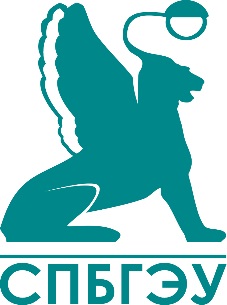 МИНОБРНАУКИ РОССИИфедеральное государственное бюджетное образовательное учреждениевысшего образования«Санкт-Петербургский государственный экономический университет»Факультет Бизнеса, таможенного дела и экономической безопасностиКафедра МаркетингаКафедра Логистики и управления цепями поставокВЫПУСКНАЯ КВАЛИФИКАЦИОННАЯ РАБОТАна тему: «                                    »Направление 38.03.06  Торговое делоНаправленность  Маркетинг и логистика в торговом бизнесеСтудент(ка)            группы 	    очной формы обученияФИО________________________				_________________                      	(подпись)Руководитель ВКР___________________________________________                                                (ученая степень, ученое звание, ФИО)       	________________(подпись)Нормо – контроль пройден «__»_________2020 г.__________________________________(подпись лица проводившего нормо – контроль)«Допущена к защите»			«__»_________2020Руководитель  ООП_______________________________________                         (ученая степень, ученое звание, ФИО)    	_________________ (подпись)Санкт-Петербург2020Приложение ВЗадание на ВКР (бланк)МИНОБРНАУКИ РОССИИфедеральное государственное бюджетное образовательное учреждениевысшего образования«Санкт-Петербургский государственный экономический университет»Факультет Бизнеса, таможенного дела и экономической безопасностиКафедра МаркетингаКафедра Логистики и управления цепями поставокУТВЕРЖДАЮ: Заведующий кафедрой 	/_________ /(подпись)« ____ »______________________2020 г.ЗАДАНИЕ на выполнение ВКРстуденту(ке)	группы____________1 Тема ВКР: _______________________________________________________________________________________________________________________________2 Цель и задачи ВКР: _________________________________________________________________________________________________________________________________________________________________________________________________________________________________________________________________________________________________________________________________________________________________________________________________________3 Срок сдачи оформленной ВКР на кафедру (с сопроводительными документами):«____» _________________  2020Оборотная сторона задания на выполнение ВКР 4 Перечень вопросов, подлежащих разработке и изложению в ВКР:______________________________________________________________________________________________________________________________________________________________________________________________________________________________________________________________________________________________________________________________________________________________________________________________________________________________________________________________________________________________________________________________________________________________________________________________________________________________________________________________________________________________________________________________________________________________________________________________________________________________________________________________________________________________________________________________________________________________________________________________________________________________________________________________________________________________________________________________________________________________________________________________________________________________________________________________________________________________________________________________________________________________________________________________________________________________________5 Консультанты по смежным вопросам ВКР: (с указанием относящихся к нимразделов работы):	(указываются только при наличии, в случае отсутствия ставится прочерк)
«___»___________________2020 г.Руководитель ВКРученая степень, ученое звание:	(ФИО)(подпись)Студент(ка)		(ФИО)(подпись)Приложение ГОтзыв руководителя на ВКР (образец оформления)МИНОБРНАУКИ РОССИИфедеральное государственное бюджетное образовательное учреждениевысшего образования«Санкт-Петербургский государственный экономический университет»Факультет Бизнеса, таможенного дела и экономической безопасностиКафедра МаркетингаКафедра Логистики и управления цепями поставокОТЗЫВ РУКОВОДИТЕЛЯ на выпускную квалификационную работу Направление: 38.03.06 «Торговое дело»Направленность/ профиль: Маркетинг и логистика в торговом бизнесеОбучающегося______________________________________ Группа ____________ 				(Ф.И.О.) Руководитель: ______________________________________________________________________________________________________________________________________________(должность, учёная степень/звание, Ф.И.О.)Тема работы:  ________________________________________________________________________________________________________________________________________________________________________________________________Основное содержание и результаты: _____________________________________________________________________________________________________________________________________________________________________________________________________________________________________________________________________________________________________________________________________________________________________________________________________________________________________________________________________________________________________________________________________________________________________________________________________________________________________________________________________________________________________________________________________________________________________________________________________________Обратная сторона отзываНаучно-исследовательский характер и практическая значимость:__________________________________________________________________________________ _____________________________________________________________________________________________________________________________________________________________________________________________________________________________________________________________________________________________________________________________________________________________________________________________________________________________________Замечания и недостатки: ___________________________________________________________________________________________________________________________________________________________________________________________________________________________________________________________________________________________________________________________________________________________________________________________________________________________________________________________________________________________________________________________________________________________________________________________________________________________________________________________________________________________________________________________________________________________________________________________________________________________________________________________________________________________________________________________________________________________________________________________________________________________________________________________________________________________________________________________________________________________________Качество оформления, стиль изложения, соблюдение сроков:_______________________________________________________________________________________________________________________________________________________________________________________________________________________________________________________________________________________Вывод: Выпускная квалификационная работа полностью/ в целом/ отчасти соответствует требованиям, носит научно-исследовательский и/ или практический характер.Работа заслуживает оценки _________________________Обучающийся заслуживает/ не заслуживает присвоения степени бакалавра по направлению 38.03.06 «Торговое дело», направленность/ профиль «Маркетинг и логистика в торговом бизнесе», рекомендуется к поступлению в магистратуру. Подпись: __________________ Дата: «____» _________ 20___ г. Учебно-методическое изданиеПОДГОТОВКА И ЗАЩИТА ВЫПУСКНОЙКВАЛИФИКАЦИОННОЙ РАБОТЫМетодические указания по выполнению ВКРСпециальности 38.03.06 Торговое делоНаправленность (профиль) «Маркетинг и логистика в торговом бизнесе»СоставительДюкова Ольга МихайловнаРазмещено в электронной библиотеке (opac.unecon.ru) Санкт-Петербургского государственного экономического университета в авторской редакции с электронного оригинал-макета, представленного составителем